FICHA INSCRIPCION ALUMNOS/AS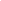 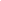                                                   DESCUENTOS NO ACUMULABLES Una vez efectuado el pago de la matrícula enviar ficha inscripción, CV y justificante de pago por correo electrónico a admon@escueladementoring.com. Una vez verificado el pago y la recepción de la ficha procederemos a darte de alta en nuestra Aula Virtual y enviarte las claves de acceso y registro en la misma, en un plazo máximo de 7 días para que puedas iniciar el curso. De acuerdo con lo establecido en la Ley Orgánica 15/1999, queda informado de la incorporación de sus datos a los ficheros de GEN CONSULTING,A.I.E. Asimismo, queda informado del tratamiento automatizado a que van a ser sometidos los datos a los que GEN CONSULTING, A.I.E. tenga acceso como consecuencia de la gestión del presente documento, para su uso interno, oferta, realización de operaciones y contratación de los servicios de la entidad, así como para la gestión administrativa, económica y contable derivada de la prestación de sus servicios, para lo cual da su autorización. Queda, igualmente informado sobre la posibilidad de ejercer los derechos de acceso, rectificación, cancelación y oposición, en los términos establecidos en la legislación vigente. El responsable del fichero es GEN CONSULTING,A.I.E. – Plaza Pedro Menéndez, 3, 3º B – 33401 – Avilés- (Asturias) España, donde podrá dirigirse en persona o por escrito en el caso de que lo encontrara necesario. En este sentido, presta por tanto su conformidad a la recogida de datos, así como a la comunicación para las indicadas finalidades que pueda ser realizada entre la Entidad y otras entidades relacionadas con la prestación de servicios de GEN CONSULTING,A.I.E. o auxiliares de éstas en los términos previstos en la indicada Ley. Firma alumno/a: Nombre y apellidos:DNI:Dirección de correo electrónico:Dirección postal:CP:Ciudad:País:Teléfono móvil:ID Skype: